Schoolcare ProgramThe Schoolcare Program is a service provided by the Department of Education and Training (the Department) in partnership with the Royal Children’s Hospital (RCH).The RCH provides Victorian government school staff with the skills and knowledge to appropriately support and care for students who have ongoing complex medical needs through the Schoolcare Program.The Schoolcare Program enables students with ongoing complex medical needs to have their health care requirements met safely at school. The Department, through your child’s school, collects relevant health information about your child through this referral process, and provides this information to RCH. RCH develops a child-specific care plan for your child based on that information. RCH nurses will attend your child’s school and provide specialist training to nominated school staff. The nominated school staff then provide interventional medical care to your child when he or she is at school, consistent with the care plan.This program is available to students who would be unable to attend school without the procedure being performed by appropriately trained staff.Further information about the Schoolcare Program may be found in the Schoolcare Program Guidelines at: www.education.vic.gov.au/school/teachers/health/Pages/programsupp.aspx Referral TimelinesExisting Schoolcare Program students: In order for RCH staff to deliver relevant and appropriate training, the Schoolcare Program Referral Form must be submitted each year to ensure an accurate profile of a student’s current medical needs is obtained. It is recommended that the referral form be submitted by mid-November to assist the Department with program delivery planning. New Referrals: New referrals should be submitted by the end of November to assist with program delivery planning for the following year.  Late Referrals: Referrals can be received at any time during the year for students with deteriorating conditions or students transferring into government schools. Training will be arranged to support eligible students as soon as possible once all required documentation is received.   If referrals are received after 1 July and Schoolcare Program training is required again for the following year, then schools must still complete a new referral with updated staffing details and signed parent consent.  However, updated medical information is not required under these circumstances unless the student’s medical condition and needs have changed.Parent InformationCollection of InformationThe Department, which includes all Victorian government schools, must comply with Victorian privacy law and applicable Department and school-level privacy policies. When collecting, using and disclosing personal and health information about your child, all Department and school staff must comply with the Privacy and Data Protection Act 2014 (Vic) and Health Records Act 2001 (Vic) (collectively, Victorian privacy law). Collecting, using and disclosing your child’s health information Through this referral process, your child’s school is collecting your child’s health information to enable RCH and the school to provide the Schoolcare Program to your child. This means that your child’s school will disclose your child’s health information to RCH, so that RCH and your child’s school (on behalf of the Department) can then:process this referral to the Schoolcare Programassess the service your child requiresenable the Schoolcare Program staff to develop a child-specific care plan for your childenable RCH to train school staff to support your child’s health needs while at schoolenable your child’s school, on behalf of the Department, to fulfil various legal obligations, including its duty of care to your child.Your consent on this form will remain current for 12 months. You may then renew your consent if appropriate. The Department’s Information Privacy Policy is at this link:www.education.vic.gov.au/school/principals/spag/governance/Pages/privacy.aspx The RCH must also comply with the Health Records Act 2001 (Vic) when handling your child’s health information. Contact RCH directly for a copy of their privacy policy.Security and Retention of InformationThe Department, including your child’s school, respects the privacy of every person. Information you provide is held securely at the school. The information collected will only be disclosed to the RCH’s Schoolcare Program as described on this form. Otherwise, the Department and your child’s school will only disclose your child’s personal and health information with your written consent or as required or permitted by law. A copy of your child’s care plan will be provided to you.  Transfers to another Victorian government schoolImportantly, the Department, including all Victorian government schools, is a single legal entity. This means that if your child transfers to another Victorian government school, your child’s health information, including as collected through this process, will be transferred to that new school. This will occur even if your child is no longer receiving the Schoolcare Program. This is because that information is required to enable the Department, including the new school, to fulfil legal obligations, including its duty of care to your child. 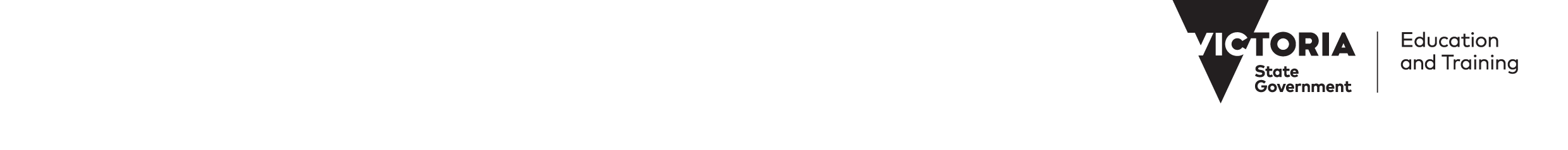 Parent consentPart A To be completed by Parent/Guardian/CarerCollecting personal and health information about your childBy providing consent you are consenting to your child’s school, on behalf of the Department, collecting health information about your child so that they can be supported through the Schoolcare Program, as described in the ‘Schoolcare Program Referral Form’ above. I consent to my child’s school, on behalf of the Department, referring my child to the Royal Children’s Hospital (RCH), for Schoolcare Program support. I also specifically consent to:my child’s school, on behalf of the Department, sharing my child’s health information to the Schoolcare Program staffmy child’s medical practitioner/s nominated below providing health information to my child’s school and RCH, through this process, to deliver the Schoolcare Program the school sharing my child’s health information with other school staff who ‘need to know’ to enable the school to:
(a) deliver the Schoolcare program to my child
(b) fulfil the school’s legal obligations, including its duty of care to my child. I understand I will be consulted and included in discussions relevant to the Schoolcare Program.Training and proceduresBy providing consent you are consenting to RCH staff from the Schoolcare Program delivering training to school staff, to enable the trained school staff to support your child at school.I understand the Schoolcare Program will provide training to the nominated school staff regarding the medical support needs of my child.I understand the trained school staff will then perform this procedure as set out in the child-specific care plan developed by the Schoolcare Program.I understand my consent is valid for 12 months.  Student detailsSchool detailsPart B To be completed by PrincipalSchools should mail completed referral form to:	Schoolcare ProgramResources Coordination GroupWellbeing Health & Engagement DivisionDepartment of Education and TrainingGPO BOX 4367MELBOURNE    3001	Or scan and email to schoolcare.program@edumail.vic.gov.auMedical Information									Part C To be completed by parent/guardian and medical practitioner/specialist.The details below should be provided by parents in conjunction with the child’s General Practitioner or medical specialist and will be used in the training of support staff at school through the Schoolcare Program. Please supply all information to ensure safety and quality of care are maintained.  Schoolcare Program training cannot be scheduled until this medical information is received.  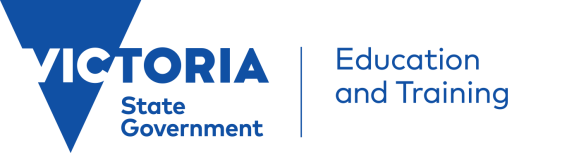 Schoolcare ProgramReferral Form Parent/Guardian/Carer nameRelationship to childSignatureDateStudent First NameStudent SurnameDate of BirthHome AddressHome PhoneMobileSchool NameSchool PhoneSchool PhoneSchool AddressStudent Disability ID Is this student new to your school?	  Yes 	  NoIs this student new to your school?	  Yes 	  NoStudent Year LevelNominated School Contact # 1Email                                                             @edumail.vic.gov.auEmail                                                             @edumail.vic.gov.auEmail                                                             @edumail.vic.gov.auNominated School Contact # 2Email                                                             @edumail.vic.gov.auEmail                                                             @edumail.vic.gov.auEmail                                                             @edumail.vic.gov.auNames and email addresses of Education Support staff/teachers to be trainedFirst Name and SurnameEmail addressFirst Name and SurnameEmail addressPositionPrevious Schoolcare Program training for this studentNames and email addresses of Education Support staff/teachers to be trained11  Yes 	  NoNames and email addresses of Education Support staff/teachers to be trained                                                           @edumail.vic.gov.au                                                           @edumail.vic.gov.au  Yes 	  NoNames and email addresses of Education Support staff/teachers to be trained22  Yes 	  NoNames and email addresses of Education Support staff/teachers to be trained                                                           @edumail.vic.gov.au                                                                 @edumail.vic.gov.au        Yes 	  NoNames and email addresses of Education Support staff/teachers to be trained33  Yes 	  NoNames and email addresses of Education Support staff/teachers to be trained@edumail.vic.gov.au      @edumail.vic.gov.au        Yes 	  NoNames and email addresses of Education Support staff/teachers to be trained44  Yes 	  NoNames and email addresses of Education Support staff/teachers to be trained@edumail.vic.gov.au      @edumail.vic.gov.au        Yes 	  NoPreferred training days	 Monday	 Tuesday		 Wednesday 	 Thursday	 Friday	 Monday	 Tuesday		 Wednesday 	 Thursday	 Friday	 Monday	 Tuesday		 Wednesday 	 Thursday	 Friday	 Monday	 Tuesday		 Wednesday 	 Thursday	 FridayImpact of medical condition on student’s functioning at schoolReferral check list □  Part A – Parent consent and Student details□  Part B – School details□  Part C – Medical information Referral check list □  Part A – Parent consent and Student details□  Part B – School details□  Part C – Medical information Referral check list □  Part A – Parent consent and Student details□  Part B – School details□  Part C – Medical information Referral check list □  Part A – Parent consent and Student details□  Part B – School details□  Part C – Medical information Referral check list □  Part A – Parent consent and Student details□  Part B – School details□  Part C – Medical information Student InformationStudent InformationStudent InformationStudent InformationStudent InformationStudent InformationStudent InformationStudent InformationStudent InformationStudent InformationStudent InformationStudent InformationStudent InformationStudent nameD.O.B.D.O.B.D.O.B.D.O.B.School nameDiagnosis/conditionsDiagnosis/conditionsDiagnosis/conditionsDiagnosis/conditionsDiagnosis/conditionsDiagnosis/conditionsDiagnosis/conditionsDiagnosis/conditionsDiagnosis/conditionsDiagnosis/conditionsDiagnosis/conditionsDiagnosis/conditionsDiagnosis/conditionsTube FeedingTube FeedingTube FeedingTube FeedingTube FeedingTube FeedingTube FeedingTube FeedingTube FeedingTube FeedingTube FeedingTube FeedingTube Feeding□  Gastrostomy (PEG)□  Gastrostomy (PEG)□  Mic-key       □  BARD       □ Other  _____________________________ Size _________________________□  Mic-key       □  BARD       □ Other  _____________________________ Size _________________________□  Mic-key       □  BARD       □ Other  _____________________________ Size _________________________□  Mic-key       □  BARD       □ Other  _____________________________ Size _________________________□  Mic-key       □  BARD       □ Other  _____________________________ Size _________________________□  Mic-key       □  BARD       □ Other  _____________________________ Size _________________________□  Mic-key       □  BARD       □ Other  _____________________________ Size _________________________□  Mic-key       □  BARD       □ Other  _____________________________ Size _________________________□  Mic-key       □  BARD       □ Other  _____________________________ Size _________________________□  Mic-key       □  BARD       □ Other  _____________________________ Size _________________________Medication required at school□  N    □  YWater flush: Before  ________ ml                  After  ________  ml      □  Gastrojejunal (PEJ)□  Gastrojejunal (PEJ)□  Mic-key       □  BARD       □ Other  _____________________________ Size _________________________□  Mic-key       □  BARD       □ Other  _____________________________ Size _________________________□  Mic-key       □  BARD       □ Other  _____________________________ Size _________________________□  Mic-key       □  BARD       □ Other  _____________________________ Size _________________________□  Mic-key       □  BARD       □ Other  _____________________________ Size _________________________□  Mic-key       □  BARD       □ Other  _____________________________ Size _________________________□  Mic-key       □  BARD       □ Other  _____________________________ Size _________________________□  Mic-key       □  BARD       □ Other  _____________________________ Size _________________________□  Mic-key       □  BARD       □ Other  _____________________________ Size _________________________□  Mic-key       □  BARD       □ Other  _____________________________ Size _________________________Medication required at school□  N    □  YWater flush: Before  ________ ml                  After  ________  ml      □  Nasogastric    (NG)□  Nasogastric    (NG)Size _____________  inserted to _____________  cm Size _____________  inserted to _____________  cm Size _____________  inserted to _____________  cm Size _____________  inserted to _____________  cm Size _____________  inserted to _____________  cm Size _____________  inserted to _____________  cm Size _____________  inserted to _____________  cm Size _____________  inserted to _____________  cm Size _____________  inserted to _____________  cm Size _____________  inserted to _____________  cm Medication required at school□  N    □  YWater flush: Before  ________ ml                  After  ________  ml      □  Nasojejunal    (NJ)□  Nasojejunal    (NJ)Size _____________  inserted to _____________  cm Size _____________  inserted to _____________  cm Size _____________  inserted to _____________  cm Size _____________  inserted to _____________  cm Size _____________  inserted to _____________  cm Size _____________  inserted to _____________  cm Size _____________  inserted to _____________  cm Size _____________  inserted to _____________  cm Size _____________  inserted to _____________  cm Size _____________  inserted to _____________  cm Medication required at school□  N    □  YWater flush: Before  ________ ml                  After  ________  ml      Dietician: _________________________    Formula type: ______________________________   Feed Amount: _____________ml    Feed Frequency:  □ Continuous   □ Bolus    Administration:   □ Gravity    □ Syringe    □ Feed pump Rate (ml/hr) ________________Water flush: Before feed _________ml   After feed_________ ml      Venting: Before use   □ Y   □ N    After use    □ Y   □ NFeed times:  _________________________________________________________________________________________________  On hot days (over _______ degrees):  _______________ ml extra water	Formula to be mixed at school:   □ Y   □ N if yes, please describe how to mix formula ______________________________________Dietician: _________________________    Formula type: ______________________________   Feed Amount: _____________ml    Feed Frequency:  □ Continuous   □ Bolus    Administration:   □ Gravity    □ Syringe    □ Feed pump Rate (ml/hr) ________________Water flush: Before feed _________ml   After feed_________ ml      Venting: Before use   □ Y   □ N    After use    □ Y   □ NFeed times:  _________________________________________________________________________________________________  On hot days (over _______ degrees):  _______________ ml extra water	Formula to be mixed at school:   □ Y   □ N if yes, please describe how to mix formula ______________________________________Dietician: _________________________    Formula type: ______________________________   Feed Amount: _____________ml    Feed Frequency:  □ Continuous   □ Bolus    Administration:   □ Gravity    □ Syringe    □ Feed pump Rate (ml/hr) ________________Water flush: Before feed _________ml   After feed_________ ml      Venting: Before use   □ Y   □ N    After use    □ Y   □ NFeed times:  _________________________________________________________________________________________________  On hot days (over _______ degrees):  _______________ ml extra water	Formula to be mixed at school:   □ Y   □ N if yes, please describe how to mix formula ______________________________________Dietician: _________________________    Formula type: ______________________________   Feed Amount: _____________ml    Feed Frequency:  □ Continuous   □ Bolus    Administration:   □ Gravity    □ Syringe    □ Feed pump Rate (ml/hr) ________________Water flush: Before feed _________ml   After feed_________ ml      Venting: Before use   □ Y   □ N    After use    □ Y   □ NFeed times:  _________________________________________________________________________________________________  On hot days (over _______ degrees):  _______________ ml extra water	Formula to be mixed at school:   □ Y   □ N if yes, please describe how to mix formula ______________________________________Dietician: _________________________    Formula type: ______________________________   Feed Amount: _____________ml    Feed Frequency:  □ Continuous   □ Bolus    Administration:   □ Gravity    □ Syringe    □ Feed pump Rate (ml/hr) ________________Water flush: Before feed _________ml   After feed_________ ml      Venting: Before use   □ Y   □ N    After use    □ Y   □ NFeed times:  _________________________________________________________________________________________________  On hot days (over _______ degrees):  _______________ ml extra water	Formula to be mixed at school:   □ Y   □ N if yes, please describe how to mix formula ______________________________________Dietician: _________________________    Formula type: ______________________________   Feed Amount: _____________ml    Feed Frequency:  □ Continuous   □ Bolus    Administration:   □ Gravity    □ Syringe    □ Feed pump Rate (ml/hr) ________________Water flush: Before feed _________ml   After feed_________ ml      Venting: Before use   □ Y   □ N    After use    □ Y   □ NFeed times:  _________________________________________________________________________________________________  On hot days (over _______ degrees):  _______________ ml extra water	Formula to be mixed at school:   □ Y   □ N if yes, please describe how to mix formula ______________________________________Dietician: _________________________    Formula type: ______________________________   Feed Amount: _____________ml    Feed Frequency:  □ Continuous   □ Bolus    Administration:   □ Gravity    □ Syringe    □ Feed pump Rate (ml/hr) ________________Water flush: Before feed _________ml   After feed_________ ml      Venting: Before use   □ Y   □ N    After use    □ Y   □ NFeed times:  _________________________________________________________________________________________________  On hot days (over _______ degrees):  _______________ ml extra water	Formula to be mixed at school:   □ Y   □ N if yes, please describe how to mix formula ______________________________________Dietician: _________________________    Formula type: ______________________________   Feed Amount: _____________ml    Feed Frequency:  □ Continuous   □ Bolus    Administration:   □ Gravity    □ Syringe    □ Feed pump Rate (ml/hr) ________________Water flush: Before feed _________ml   After feed_________ ml      Venting: Before use   □ Y   □ N    After use    □ Y   □ NFeed times:  _________________________________________________________________________________________________  On hot days (over _______ degrees):  _______________ ml extra water	Formula to be mixed at school:   □ Y   □ N if yes, please describe how to mix formula ______________________________________Dietician: _________________________    Formula type: ______________________________   Feed Amount: _____________ml    Feed Frequency:  □ Continuous   □ Bolus    Administration:   □ Gravity    □ Syringe    □ Feed pump Rate (ml/hr) ________________Water flush: Before feed _________ml   After feed_________ ml      Venting: Before use   □ Y   □ N    After use    □ Y   □ NFeed times:  _________________________________________________________________________________________________  On hot days (over _______ degrees):  _______________ ml extra water	Formula to be mixed at school:   □ Y   □ N if yes, please describe how to mix formula ______________________________________Dietician: _________________________    Formula type: ______________________________   Feed Amount: _____________ml    Feed Frequency:  □ Continuous   □ Bolus    Administration:   □ Gravity    □ Syringe    □ Feed pump Rate (ml/hr) ________________Water flush: Before feed _________ml   After feed_________ ml      Venting: Before use   □ Y   □ N    After use    □ Y   □ NFeed times:  _________________________________________________________________________________________________  On hot days (over _______ degrees):  _______________ ml extra water	Formula to be mixed at school:   □ Y   □ N if yes, please describe how to mix formula ______________________________________Dietician: _________________________    Formula type: ______________________________   Feed Amount: _____________ml    Feed Frequency:  □ Continuous   □ Bolus    Administration:   □ Gravity    □ Syringe    □ Feed pump Rate (ml/hr) ________________Water flush: Before feed _________ml   After feed_________ ml      Venting: Before use   □ Y   □ N    After use    □ Y   □ NFeed times:  _________________________________________________________________________________________________  On hot days (over _______ degrees):  _______________ ml extra water	Formula to be mixed at school:   □ Y   □ N if yes, please describe how to mix formula ______________________________________Dietician: _________________________    Formula type: ______________________________   Feed Amount: _____________ml    Feed Frequency:  □ Continuous   □ Bolus    Administration:   □ Gravity    □ Syringe    □ Feed pump Rate (ml/hr) ________________Water flush: Before feed _________ml   After feed_________ ml      Venting: Before use   □ Y   □ N    After use    □ Y   □ NFeed times:  _________________________________________________________________________________________________  On hot days (over _______ degrees):  _______________ ml extra water	Formula to be mixed at school:   □ Y   □ N if yes, please describe how to mix formula ______________________________________Dietician: _________________________    Formula type: ______________________________   Feed Amount: _____________ml    Feed Frequency:  □ Continuous   □ Bolus    Administration:   □ Gravity    □ Syringe    □ Feed pump Rate (ml/hr) ________________Water flush: Before feed _________ml   After feed_________ ml      Venting: Before use   □ Y   □ N    After use    □ Y   □ NFeed times:  _________________________________________________________________________________________________  On hot days (over _______ degrees):  _______________ ml extra water	Formula to be mixed at school:   □ Y   □ N if yes, please describe how to mix formula ______________________________________Any additional information i.e. choking risk, positioning etc.  Please detail:Any additional information i.e. choking risk, positioning etc.  Please detail:Any additional information i.e. choking risk, positioning etc.  Please detail:Any additional information i.e. choking risk, positioning etc.  Please detail:Any additional information i.e. choking risk, positioning etc.  Please detail:Any additional information i.e. choking risk, positioning etc.  Please detail:Any additional information i.e. choking risk, positioning etc.  Please detail:Any additional information i.e. choking risk, positioning etc.  Please detail:Any additional information i.e. choking risk, positioning etc.  Please detail:Any additional information i.e. choking risk, positioning etc.  Please detail:Any additional information i.e. choking risk, positioning etc.  Please detail:Any additional information i.e. choking risk, positioning etc.  Please detail:Any additional information i.e. choking risk, positioning etc.  Please detail:Stoma care (if stoma care is the sole medical need of the child this will 
not be deemed eligible for Schoolcare and will require referral to Stomal therapy)Stoma care (if stoma care is the sole medical need of the child this will 
not be deemed eligible for Schoolcare and will require referral to Stomal therapy)Stoma care (if stoma care is the sole medical need of the child this will 
not be deemed eligible for Schoolcare and will require referral to Stomal therapy)Stoma care (if stoma care is the sole medical need of the child this will 
not be deemed eligible for Schoolcare and will require referral to Stomal therapy)Stoma care (if stoma care is the sole medical need of the child this will 
not be deemed eligible for Schoolcare and will require referral to Stomal therapy)Stoma care (if stoma care is the sole medical need of the child this will 
not be deemed eligible for Schoolcare and will require referral to Stomal therapy)Stoma care (if stoma care is the sole medical need of the child this will 
not be deemed eligible for Schoolcare and will require referral to Stomal therapy)Stoma care (if stoma care is the sole medical need of the child this will 
not be deemed eligible for Schoolcare and will require referral to Stomal therapy)Stoma care (if stoma care is the sole medical need of the child this will 
not be deemed eligible for Schoolcare and will require referral to Stomal therapy)Stoma care (if stoma care is the sole medical need of the child this will 
not be deemed eligible for Schoolcare and will require referral to Stomal therapy)Stoma care (if stoma care is the sole medical need of the child this will 
not be deemed eligible for Schoolcare and will require referral to Stomal therapy)Stoma care (if stoma care is the sole medical need of the child this will 
not be deemed eligible for Schoolcare and will require referral to Stomal therapy)Stoma care (if stoma care is the sole medical need of the child this will 
not be deemed eligible for Schoolcare and will require referral to Stomal therapy)□ Colostomy / Ileostomy  □ Vesicostomy 	□  Other _____________________________________________________________________________________________________________________________□ Colostomy / Ileostomy  □ Vesicostomy 	□  Other _____________________________________________________________________________________________________________________________□ Colostomy / Ileostomy  □ Vesicostomy 	□  Other _____________________________________________________________________________________________________________________________Stoma care required at school? 	□ N  	□  Y Bag emptying required at school?	□ N  	□  Y If yes, please specify times/signs to look for __________________________________Please indicate products used __________________________________Stoma care required at school? 	□ N  	□  Y Bag emptying required at school?	□ N  	□  Y If yes, please specify times/signs to look for __________________________________Please indicate products used __________________________________Stoma care required at school? 	□ N  	□  Y Bag emptying required at school?	□ N  	□  Y If yes, please specify times/signs to look for __________________________________Please indicate products used __________________________________Stoma care required at school? 	□ N  	□  Y Bag emptying required at school?	□ N  	□  Y If yes, please specify times/signs to look for __________________________________Please indicate products used __________________________________Stoma care required at school? 	□ N  	□  Y Bag emptying required at school?	□ N  	□  Y If yes, please specify times/signs to look for __________________________________Please indicate products used __________________________________Additional information i.e. input/output limits/expectations, signs of dehydration and management plan etc.____________________________________________________________________________________________________________________________________Additional information i.e. input/output limits/expectations, signs of dehydration and management plan etc.____________________________________________________________________________________________________________________________________Additional information i.e. input/output limits/expectations, signs of dehydration and management plan etc.____________________________________________________________________________________________________________________________________Additional information i.e. input/output limits/expectations, signs of dehydration and management plan etc.____________________________________________________________________________________________________________________________________Additional information i.e. input/output limits/expectations, signs of dehydration and management plan etc.____________________________________________________________________________________________________________________________________TracheostomyTracheostomyTracheostomyTracheostomyTracheostomyTracheostomyTracheostomyTracheostomyTracheostomyTracheostomyTracheostomyTracheostomyTracheostomyType of tube __________________________________Size  ________________________________________Type of tube __________________________________Size  ________________________________________Type of tube __________________________________Size  ________________________________________Type of tube __________________________________Size  ________________________________________Type of tube __________________________________Size  ________________________________________Suction catheter size_________________________________________	Suction length ______________________________________________Suction catheter size_________________________________________	Suction length ______________________________________________Suction catheter size_________________________________________	Suction length ______________________________________________Suction catheter size_________________________________________	Suction length ______________________________________________Suction catheter size_________________________________________	Suction length ______________________________________________Suction catheter size_________________________________________	Suction length ______________________________________________Suction catheter size_________________________________________	Suction length ______________________________________________Suction catheter size_________________________________________	Suction length ______________________________________________SuctioningSuctioningSuctioningSuctioningSuctioningSuctioningSuctioningSuctioningSuctioningSuctioningSuctioningSuctioningSuctioning□  Oral   □  Nasal                  □  Yankuer or  □ Catheter size ________________________Suction devise (equipment brand):  ________________                  □  Oral   □  Nasal                  □  Yankuer or  □ Catheter size ________________________Suction devise (equipment brand):  ________________                  □  Oral   □  Nasal                  □  Yankuer or  □ Catheter size ________________________Suction devise (equipment brand):  ________________                  □  Oral   □  Nasal                  □  Yankuer or  □ Catheter size ________________________Suction devise (equipment brand):  ________________                  □  Oral   □  Nasal                  □  Yankuer or  □ Catheter size ________________________Suction devise (equipment brand):  ________________                  □  Oral   □  Nasal                  □  Yankuer or  □ Catheter size ________________________Suction devise (equipment brand):  ________________                  Additional information i.e. when suctioning required, frequency etc. Additional information i.e. when suctioning required, frequency etc. Additional information i.e. when suctioning required, frequency etc. Additional information i.e. when suctioning required, frequency etc. Additional information i.e. when suctioning required, frequency etc. Additional information i.e. when suctioning required, frequency etc. Additional information i.e. when suctioning required, frequency etc. Oxygen therapyOxygen therapyOxygen therapyOxygen therapyOxygen therapyOxygen therapyOxygen therapyOxygen therapyOxygen therapyOxygen therapyOxygen therapyOxygen therapyOxygen therapyDelivery: □  Mask  □  Nasal Prongs   Rate: _________L/min    Equipment:   □  Concentrator  □  Cylinder   Oximeter required:   □ N  □ Y     □  Continuous monitoring     □  Spot checks Oximeter limits:  High pulse alarm _________ Low pulse alarm ___________ Low oxygen alarm __________Emergency plan (i.e. increased oxygen rate, etc.)Delivery: □  Mask  □  Nasal Prongs   Rate: _________L/min    Equipment:   □  Concentrator  □  Cylinder   Oximeter required:   □ N  □ Y     □  Continuous monitoring     □  Spot checks Oximeter limits:  High pulse alarm _________ Low pulse alarm ___________ Low oxygen alarm __________Emergency plan (i.e. increased oxygen rate, etc.)Delivery: □  Mask  □  Nasal Prongs   Rate: _________L/min    Equipment:   □  Concentrator  □  Cylinder   Oximeter required:   □ N  □ Y     □  Continuous monitoring     □  Spot checks Oximeter limits:  High pulse alarm _________ Low pulse alarm ___________ Low oxygen alarm __________Emergency plan (i.e. increased oxygen rate, etc.)Delivery: □  Mask  □  Nasal Prongs   Rate: _________L/min    Equipment:   □  Concentrator  □  Cylinder   Oximeter required:   □ N  □ Y     □  Continuous monitoring     □  Spot checks Oximeter limits:  High pulse alarm _________ Low pulse alarm ___________ Low oxygen alarm __________Emergency plan (i.e. increased oxygen rate, etc.)Delivery: □  Mask  □  Nasal Prongs   Rate: _________L/min    Equipment:   □  Concentrator  □  Cylinder   Oximeter required:   □ N  □ Y     □  Continuous monitoring     □  Spot checks Oximeter limits:  High pulse alarm _________ Low pulse alarm ___________ Low oxygen alarm __________Emergency plan (i.e. increased oxygen rate, etc.)Delivery: □  Mask  □  Nasal Prongs   Rate: _________L/min    Equipment:   □  Concentrator  □  Cylinder   Oximeter required:   □ N  □ Y     □  Continuous monitoring     □  Spot checks Oximeter limits:  High pulse alarm _________ Low pulse alarm ___________ Low oxygen alarm __________Emergency plan (i.e. increased oxygen rate, etc.)Delivery: □  Mask  □  Nasal Prongs   Rate: _________L/min    Equipment:   □  Concentrator  □  Cylinder   Oximeter required:   □ N  □ Y     □  Continuous monitoring     □  Spot checks Oximeter limits:  High pulse alarm _________ Low pulse alarm ___________ Low oxygen alarm __________Emergency plan (i.e. increased oxygen rate, etc.)Delivery: □  Mask  □  Nasal Prongs   Rate: _________L/min    Equipment:   □  Concentrator  □  Cylinder   Oximeter required:   □ N  □ Y     □  Continuous monitoring     □  Spot checks Oximeter limits:  High pulse alarm _________ Low pulse alarm ___________ Low oxygen alarm __________Emergency plan (i.e. increased oxygen rate, etc.)Delivery: □  Mask  □  Nasal Prongs   Rate: _________L/min    Equipment:   □  Concentrator  □  Cylinder   Oximeter required:   □ N  □ Y     □  Continuous monitoring     □  Spot checks Oximeter limits:  High pulse alarm _________ Low pulse alarm ___________ Low oxygen alarm __________Emergency plan (i.e. increased oxygen rate, etc.)Delivery: □  Mask  □  Nasal Prongs   Rate: _________L/min    Equipment:   □  Concentrator  □  Cylinder   Oximeter required:   □ N  □ Y     □  Continuous monitoring     □  Spot checks Oximeter limits:  High pulse alarm _________ Low pulse alarm ___________ Low oxygen alarm __________Emergency plan (i.e. increased oxygen rate, etc.)Delivery: □  Mask  □  Nasal Prongs   Rate: _________L/min    Equipment:   □  Concentrator  □  Cylinder   Oximeter required:   □ N  □ Y     □  Continuous monitoring     □  Spot checks Oximeter limits:  High pulse alarm _________ Low pulse alarm ___________ Low oxygen alarm __________Emergency plan (i.e. increased oxygen rate, etc.)Delivery: □  Mask  □  Nasal Prongs   Rate: _________L/min    Equipment:   □  Concentrator  □  Cylinder   Oximeter required:   □ N  □ Y     □  Continuous monitoring     □  Spot checks Oximeter limits:  High pulse alarm _________ Low pulse alarm ___________ Low oxygen alarm __________Emergency plan (i.e. increased oxygen rate, etc.)Delivery: □  Mask  □  Nasal Prongs   Rate: _________L/min    Equipment:   □  Concentrator  □  Cylinder   Oximeter required:   □ N  □ Y     □  Continuous monitoring     □  Spot checks Oximeter limits:  High pulse alarm _________ Low pulse alarm ___________ Low oxygen alarm __________Emergency plan (i.e. increased oxygen rate, etc.)Other interventions required i.e. bag and mask support, etc.Other interventions required i.e. bag and mask support, etc.Other interventions required i.e. bag and mask support, etc.Other interventions required i.e. bag and mask support, etc.Other interventions required i.e. bag and mask support, etc.Other interventions required i.e. bag and mask support, etc.Other interventions required i.e. bag and mask support, etc.Other interventions required i.e. bag and mask support, etc.Other interventions required i.e. bag and mask support, etc.Other interventions required i.e. bag and mask support, etc.Other interventions required i.e. bag and mask support, etc.Other interventions required i.e. bag and mask support, etc.Other interventions required i.e. bag and mask support, etc.Epilepsy (if epilepsy management is the sole medical need of the child this will not be deemed eligible for Schoolcare and will require referral to the Epilepsy Foundation for information and training)Epilepsy (if epilepsy management is the sole medical need of the child this will not be deemed eligible for Schoolcare and will require referral to the Epilepsy Foundation for information and training)Epilepsy (if epilepsy management is the sole medical need of the child this will not be deemed eligible for Schoolcare and will require referral to the Epilepsy Foundation for information and training)Epilepsy (if epilepsy management is the sole medical need of the child this will not be deemed eligible for Schoolcare and will require referral to the Epilepsy Foundation for information and training)Epilepsy (if epilepsy management is the sole medical need of the child this will not be deemed eligible for Schoolcare and will require referral to the Epilepsy Foundation for information and training)Epilepsy (if epilepsy management is the sole medical need of the child this will not be deemed eligible for Schoolcare and will require referral to the Epilepsy Foundation for information and training)Epilepsy (if epilepsy management is the sole medical need of the child this will not be deemed eligible for Schoolcare and will require referral to the Epilepsy Foundation for information and training)Epilepsy (if epilepsy management is the sole medical need of the child this will not be deemed eligible for Schoolcare and will require referral to the Epilepsy Foundation for information and training)Epilepsy (if epilepsy management is the sole medical need of the child this will not be deemed eligible for Schoolcare and will require referral to the Epilepsy Foundation for information and training)Epilepsy (if epilepsy management is the sole medical need of the child this will not be deemed eligible for Schoolcare and will require referral to the Epilepsy Foundation for information and training)Epilepsy (if epilepsy management is the sole medical need of the child this will not be deemed eligible for Schoolcare and will require referral to the Epilepsy Foundation for information and training)Epilepsy (if epilepsy management is the sole medical need of the child this will not be deemed eligible for Schoolcare and will require referral to the Epilepsy Foundation for information and training)Epilepsy (if epilepsy management is the sole medical need of the child this will not be deemed eligible for Schoolcare and will require referral to the Epilepsy Foundation for information and training)Has a seizure occurred in the last three years?           □ N     □  YSeizure frequency ______________________ Is preventative medication currently being taken?       □ N     □  YIs emergency medication prescribed by the doctor?    □ N     □  Y	Has a seizure occurred in the last three years?           □ N     □  YSeizure frequency ______________________ Is preventative medication currently being taken?       □ N     □  YIs emergency medication prescribed by the doctor?    □ N     □  Y	Has a seizure occurred in the last three years?           □ N     □  YSeizure frequency ______________________ Is preventative medication currently being taken?       □ N     □  YIs emergency medication prescribed by the doctor?    □ N     □  Y	Has a seizure occurred in the last three years?           □ N     □  YSeizure frequency ______________________ Is preventative medication currently being taken?       □ N     □  YIs emergency medication prescribed by the doctor?    □ N     □  Y	Has a seizure occurred in the last three years?           □ N     □  YSeizure frequency ______________________ Is preventative medication currently being taken?       □ N     □  YIs emergency medication prescribed by the doctor?    □ N     □  Y	Has a seizure occurred in the last three years?           □ N     □  YSeizure frequency ______________________ Is preventative medication currently being taken?       □ N     □  YIs emergency medication prescribed by the doctor?    □ N     □  Y	Has a seizure occurred in the last three years?           □ N     □  YSeizure frequency ______________________ Is preventative medication currently being taken?       □ N     □  YIs emergency medication prescribed by the doctor?    □ N     □  Y	If Yes to any of the questions please complete and attach anEpilepsy Foundation Management Plan and Emergency Medication Management Plan (also found at this link) as required.     Date of plan:  ____________________________________(Epilepsy management documentation remains current for 12 months and must be reviewed and updated annually)If Yes to any of the questions please complete and attach anEpilepsy Foundation Management Plan and Emergency Medication Management Plan (also found at this link) as required.     Date of plan:  ____________________________________(Epilepsy management documentation remains current for 12 months and must be reviewed and updated annually)If Yes to any of the questions please complete and attach anEpilepsy Foundation Management Plan and Emergency Medication Management Plan (also found at this link) as required.     Date of plan:  ____________________________________(Epilepsy management documentation remains current for 12 months and must be reviewed and updated annually)If Yes to any of the questions please complete and attach anEpilepsy Foundation Management Plan and Emergency Medication Management Plan (also found at this link) as required.     Date of plan:  ____________________________________(Epilepsy management documentation remains current for 12 months and must be reviewed and updated annually)If Yes to any of the questions please complete and attach anEpilepsy Foundation Management Plan and Emergency Medication Management Plan (also found at this link) as required.     Date of plan:  ____________________________________(Epilepsy management documentation remains current for 12 months and must be reviewed and updated annually)If Yes to any of the questions please complete and attach anEpilepsy Foundation Management Plan and Emergency Medication Management Plan (also found at this link) as required.     Date of plan:  ____________________________________(Epilepsy management documentation remains current for 12 months and must be reviewed and updated annually)Hypoglycaemic/hyperglycaemia management (if diabetes is the sole medical need of the child this will not 
be deemed eligible for the Schoolcare Program. Please refer to the Schoolcare Guidelines or DET website for information: Diabetes)Hypoglycaemic/hyperglycaemia management (if diabetes is the sole medical need of the child this will not 
be deemed eligible for the Schoolcare Program. Please refer to the Schoolcare Guidelines or DET website for information: Diabetes)Hypoglycaemic/hyperglycaemia management (if diabetes is the sole medical need of the child this will not 
be deemed eligible for the Schoolcare Program. Please refer to the Schoolcare Guidelines or DET website for information: Diabetes)Hypoglycaemic/hyperglycaemia management (if diabetes is the sole medical need of the child this will not 
be deemed eligible for the Schoolcare Program. Please refer to the Schoolcare Guidelines or DET website for information: Diabetes)Hypoglycaemic/hyperglycaemia management (if diabetes is the sole medical need of the child this will not 
be deemed eligible for the Schoolcare Program. Please refer to the Schoolcare Guidelines or DET website for information: Diabetes)Hypoglycaemic/hyperglycaemia management (if diabetes is the sole medical need of the child this will not 
be deemed eligible for the Schoolcare Program. Please refer to the Schoolcare Guidelines or DET website for information: Diabetes)Hypoglycaemic/hyperglycaemia management (if diabetes is the sole medical need of the child this will not 
be deemed eligible for the Schoolcare Program. Please refer to the Schoolcare Guidelines or DET website for information: Diabetes)Hypoglycaemic/hyperglycaemia management (if diabetes is the sole medical need of the child this will not 
be deemed eligible for the Schoolcare Program. Please refer to the Schoolcare Guidelines or DET website for information: Diabetes)Hypoglycaemic/hyperglycaemia management (if diabetes is the sole medical need of the child this will not 
be deemed eligible for the Schoolcare Program. Please refer to the Schoolcare Guidelines or DET website for information: Diabetes)Hypoglycaemic/hyperglycaemia management (if diabetes is the sole medical need of the child this will not 
be deemed eligible for the Schoolcare Program. Please refer to the Schoolcare Guidelines or DET website for information: Diabetes)Hypoglycaemic/hyperglycaemia management (if diabetes is the sole medical need of the child this will not 
be deemed eligible for the Schoolcare Program. Please refer to the Schoolcare Guidelines or DET website for information: Diabetes)Hypoglycaemic/hyperglycaemia management (if diabetes is the sole medical need of the child this will not 
be deemed eligible for the Schoolcare Program. Please refer to the Schoolcare Guidelines or DET website for information: Diabetes)Hypoglycaemic/hyperglycaemia management (if diabetes is the sole medical need of the child this will not 
be deemed eligible for the Schoolcare Program. Please refer to the Schoolcare Guidelines or DET website for information: Diabetes)□ Type 1 diabetes□ Other  ________Is insulin required to be administered at school     □ N     □  YInsulin Type/s  ____________________________________________Delivery mode ____________________________________________□  Blood Sugar Level test required (please specify acceptable range and when to be tested)_____________________________________________________________Is insulin required to be administered at school     □ N     □  YInsulin Type/s  ____________________________________________Delivery mode ____________________________________________□  Blood Sugar Level test required (please specify acceptable range and when to be tested)_____________________________________________________________Is insulin required to be administered at school     □ N     □  YInsulin Type/s  ____________________________________________Delivery mode ____________________________________________□  Blood Sugar Level test required (please specify acceptable range and when to be tested)_____________________________________________________________Is insulin required to be administered at school     □ N     □  YInsulin Type/s  ____________________________________________Delivery mode ____________________________________________□  Blood Sugar Level test required (please specify acceptable range and when to be tested)_____________________________________________________________Is insulin required to be administered at school     □ N     □  YInsulin Type/s  ____________________________________________Delivery mode ____________________________________________□  Blood Sugar Level test required (please specify acceptable range and when to be tested)_____________________________________________________________Is insulin required to be administered at school     □ N     □  YInsulin Type/s  ____________________________________________Delivery mode ____________________________________________□  Blood Sugar Level test required (please specify acceptable range and when to be tested)_____________________________________________________________Is insulin required to be administered at school     □ N     □  YInsulin Type/s  ____________________________________________Delivery mode ____________________________________________□  Blood Sugar Level test required (please specify acceptable range and when to be tested)_____________________________________________________________Is insulin required to be administered at school     □ N     □  YInsulin Type/s  ____________________________________________Delivery mode ____________________________________________□  Blood Sugar Level test required (please specify acceptable range and when to be tested)_____________________________________________________________Is insulin required to be administered at school     □ N     □  YInsulin Type/s  ____________________________________________Delivery mode ____________________________________________□  Blood Sugar Level test required (please specify acceptable range and when to be tested)_____________________________________________________________Is insulin required to be administered at school     □ N     □  YInsulin Type/s  ____________________________________________Delivery mode ____________________________________________□  Blood Sugar Level test required (please specify acceptable range and when to be tested)_____________________________________________________________□ Treatment plan for hypoglycaemia / hyperglycaemia (please attach) Ambulance - When to call __________________________□ Treatment plan for hypoglycaemia / hyperglycaemia (please attach) Ambulance - When to call __________________________Other (please specify care need not otherwise listed)Other (please specify care need not otherwise listed)Other (please specify care need not otherwise listed)Other (please specify care need not otherwise listed)Other (please specify care need not otherwise listed)Other (please specify care need not otherwise listed)Other (please specify care need not otherwise listed)Other (please specify care need not otherwise listed)Other (please specify care need not otherwise listed)Other (please specify care need not otherwise listed)Other (please specify care need not otherwise listed)Other (please specify care need not otherwise listed)Other (please specify care need not otherwise listed)Medical Practitioner DetailsMedical Practitioner DetailsMedical Practitioner DetailsMedical Practitioner DetailsMedical Practitioner DetailsMedical Practitioner DetailsMedical Practitioner DetailsMedical Practitioner DetailsMedical Practitioner DetailsMedical Practitioner DetailsMedical Practitioner DetailsMedical Practitioner DetailsMedical Practitioner DetailsNameNameNameNameNameNameNameNameNameNameNameNameNameOrganisation and/or addressOrganisation and/or addressOrganisation and/or addressOrganisation and/or addressOrganisation and/or addressOrganisation and/or addressOrganisation and/or addressOrganisation and/or addressOrganisation and/or addressOrganisation and/or addressPhonePhonePhoneEmail Email Email Email Email Email Email Email Email Email Email Email Email Signature of MP/SpecialistSignature of MP/SpecialistSignature of MP/SpecialistSignature of MP/SpecialistSignature of MP/SpecialistSignature of MP/SpecialistSignature of MP/SpecialistSignature of MP/SpecialistSignature of MP/SpecialistSignature of MP/SpecialistDateDateDateParent/Guardian/Carer DetailsParent/Guardian/Carer DetailsParent/Guardian/Carer DetailsParent/Guardian/Carer DetailsParent/Guardian/Carer DetailsParent/Guardian/Carer DetailsParent/Guardian/Carer DetailsParent/Guardian/Carer DetailsParent/Guardian/Carer DetailsParent/Guardian/Carer DetailsParent/Guardian/Carer DetailsParent/Guardian/Carer DetailsParent/Guardian/Carer DetailsName Name Name Name SignatureSignatureSignatureSignatureSignatureSignatureDateDateDate